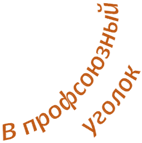 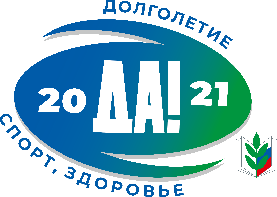 СТАВРОПОЛЬСКАЯ КРАЕВАЯ ОРГАНИЗАЦИЯ ОБЩЕРОССИЙСКОГО ПРОФСОЮЗА ОБРАЗОВАНИЯИнформационный листок«НАШЕ ПРАВО»Разъяснения о порядке привлечения работников образовательных организаций к работе в связи с переносом выходных дней в 2022 годуСогласно статье 112 Трудового кодекса Российской Федерации (далее – ТК РФ) нерабочими праздничными днями в Российской Федерации являются:1, 2, 3, 4, 5, 6 и 8 января - Новогодние каникулы; 7 января - Рождество Христово; 23 февраля - День защитника Отечества; 8 марта - Международный женский день; 1 мая - Праздник Весны и Труда; 9 мая - День Победы; 12 июня - День России; 4 ноября - День народного единства.В соответствии с частью 2 статьи 112 ТК РФ при совпадении выходного и нерабочего праздничного дней выходной день переносится на следующий после праздничного рабочий день.  Исключение составляют выходные дни, совпадающие с нерабочими праздничными днями января. Правительство РФ вправе переносить два выходных дня из числа выходных дней, совпадающих с нерабочими январскими праздничными днями, на другие дни в очередном календарном году.В 2022 году в соответствии с постановлением Правительства РФ от 16.09.2021 N 1564 "О переносе выходных дней в 2022 году" предусмотрен перенос следующих выходных дней: с субботы 1 января на вторник 3 мая;с воскресенья 2 января на вторник 10 мая;с субботы 5 марта на понедельник 7 марта.Дополнительно нерабочими праздничными днями могут объявляться религиозные праздники.В соответствии со статьей 1 Закона Ставропольского края от 23.06.2016 N 60-кз «Об объявлении в Ставропольском крае нерабочим (праздничным) днем Дня поминовения усопших (Радоницы)» в 2022 году День поминовения усопших (Радоница) установлен 3 мая.Согласно ТК РФ, работа в выходные и нерабочие праздничные дни запрещается. Однако, существуют исключения, предусмотренные ТК РФ. Работодатель может привлекать работников к работе в выходные и нерабочие праздничные дни в случае необходимости выполнения заранее непредвиденных работ, от срочного выполнения которых зависит в дальнейшем нормальная работа организации в целом или ее отдельных структурных подразделений, но только с их письменного согласия.В других случаях привлечение к работе в выходные и нерабочие праздничные дни допускается с письменного согласия работника и с учетом мнения выборного органа первичной профсоюзной организации (ст. 113 ТК РФ).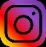 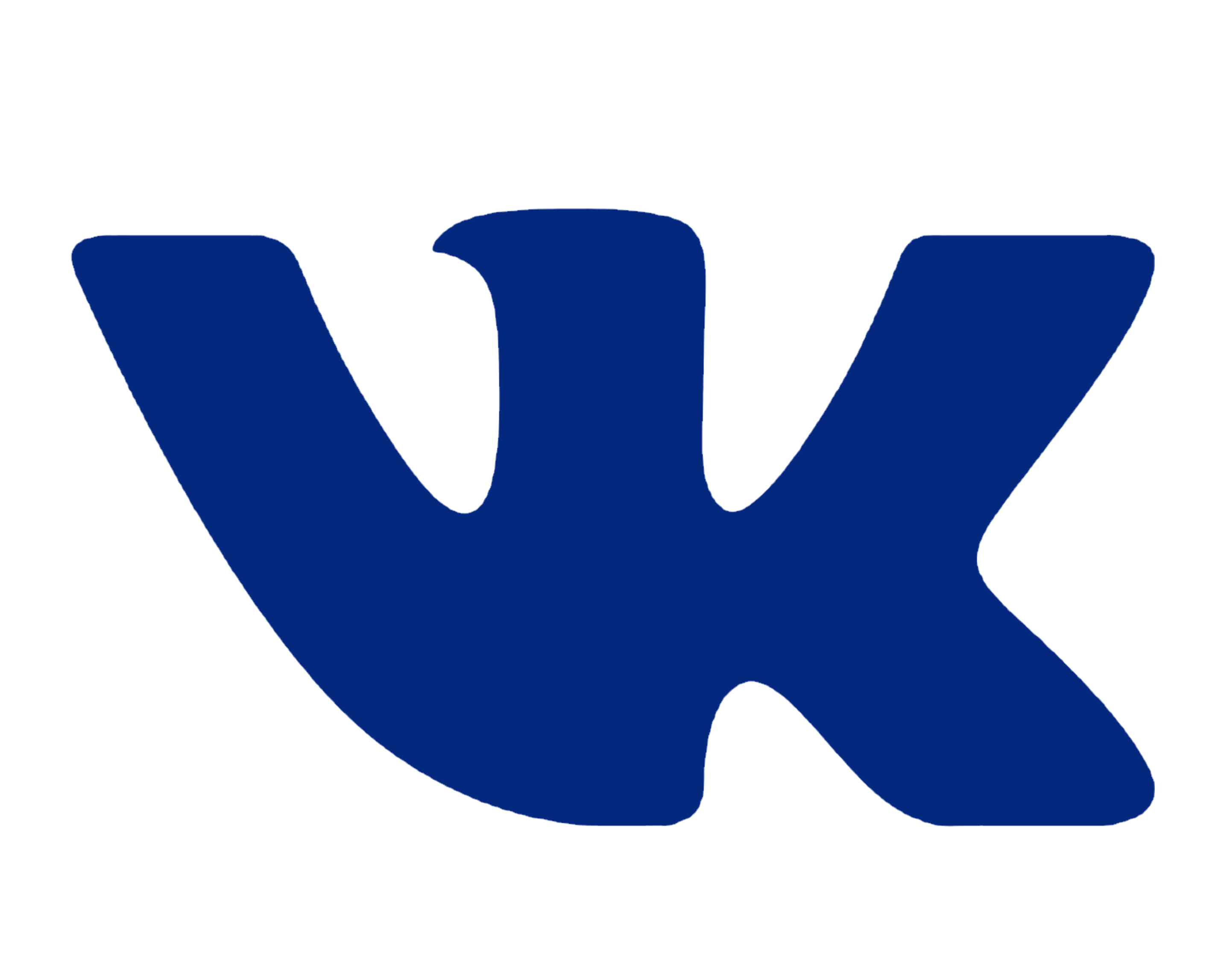 www.eseur.ru     www.stvprofedu.ru           stvprofedu              stvprofeduПеренос выходных дней работникам образовательных организаций в 2022 годуЯнварьЯнварьпятидневная рабочая неделяшестидневная рабочая неделя1,2,3,4,5,6,7,8 января - нерабочие праздничные дни - Новогодние каникулы и Рождество Христово9 января - выходной день1,2,3,4,5,6,7,8 января - нерабочие праздничные дни - Новогодние каникулы и Рождество Христово9 января - выходной деньФевральФевраль23 февраля - нерабочий праздничный день - День защитника Отечества23 февраля - нерабочий праздничный день - День защитника ОтечестваМартМарт5 марта - рабочий день6 марта - выходной день7 марта - выходной день (переносится с 5 марта)8 марта - нерабочий праздничный день - Международный женский день5 марта - рабочий день6 марта - выходной день7 марта - рабочий день8 марта - нерабочий праздничный день - Международный женский деньМайМай1 мая - нерабочий праздничный день - Праздник Весны и Труда2 мая - выходной день (переносится с 1 мая как выходной день совпавший с нерабочим праздничным днем)3 мая - выходной день (переносится с 1 января как выходной день совпавший с нерабочим праздничным днем), День поминовения усопших (Радоница)9 мая - нерабочий праздничный день - День Победы10 мая - выходной день (переносится с 2 января как выходной день совпавший с нерабочим праздничным днем)1 мая - нерабочий праздничный день - Праздник Весны и Труда2 мая - выходной день (переносится с 1 мая как выходной день совпавший с нерабочим праздничным днем)3 мая - нерабочий праздничный день - День поминовения усопших (Радоница)9 мая - нерабочий праздничный день - День Победы10 мая - выходной день (переносится с 2 января как выходной день совпавший с нерабочим праздничным днем)ИюньИюнь12 июня - нерабочий праздничный день - День России13 июня - выходной день (переносится с 12 июня как выходной день совпавший с нерабочим праздничным днем)12 июня - нерабочий праздничный день - День России13 июня - выходной день (переносится с 12 июня как выходной день совпавший с нерабочим праздничным днем)НоябрьНоябрь4 ноября - нерабочий праздничный день - День народного единства5 ноября - выходной день 6 ноября - выходной день4 ноября - нерабочий праздничный день - День народного единства5 ноября - рабочий день6 ноября - выходной деньДекабрьДекабрь31 декабря - выходной день 31 декабря - рабочий день